EmailEmailFirst NameFirst NameContact NumberContact NumberRole – choose fromRole – choose fromRole – choose fromDeanDeanChair of DSCChair of DSCSecretary of DSCSecretary of DSCMember of DSCMember of DSCClergy (including deacons) not DSC membersClergy (including deacons) not DSC membersReligious (not DSC members)Religious (not DSC members)Parish Name & TownParish Name & TownDeanery – please indicateDeanery – please indicateDeanery – please indicateLiverpool CentralLiverpool CentralLiverpool NorthLiverpool NorthLiverpool South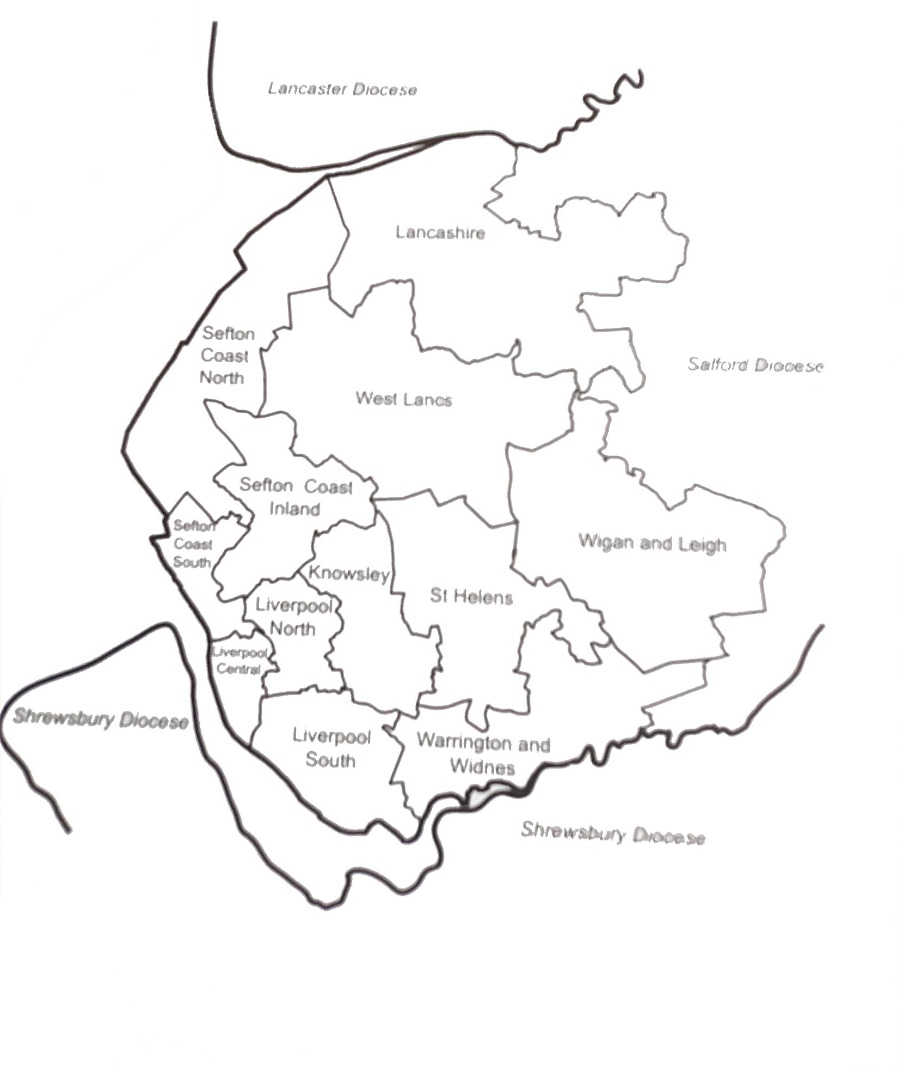 Liverpool SouthIsle of ManIsle of ManKnowsleyKnowsleyLancashireLancashireSt HelensSt HelensSefton Coast NorthSefton Coast NorthSefton Coast SouthSefton Coast SouthSefton InlandSefton InlandWarrington & WidnesWarrington & WidnesWest LancsWest LancsWigan & LeighWigan & LeighOther or not knownOther or not knownParish Centers
We will be holding our formation sessions at various parish centers across the archdiocese.  There are links via google maps to the location of the parish centers below.  You are asked to register for a session that best serves you for location and date.Parish Centers
We will be holding our formation sessions at various parish centers across the archdiocese.  There are links via google maps to the location of the parish centers below.  You are asked to register for a session that best serves you for location and date.Parish Centers
We will be holding our formation sessions at various parish centers across the archdiocese.  There are links via google maps to the location of the parish centers below.  You are asked to register for a session that best serves you for location and date.Please register for one of the following evening events by indicating which session you can attend. Each event will run from 7 - 9pm.  

Where possible, please could Chairs and Deans of the same deanery register for the same evening. *Please register for one of the following evening events by indicating which session you can attend. Each event will run from 7 - 9pm.  

Where possible, please could Chairs and Deans of the same deanery register for the same evening. *Please register for one of the following evening events by indicating which session you can attend. Each event will run from 7 - 9pm.  

Where possible, please could Chairs and Deans of the same deanery register for the same evening. *1. Tuesday, 20 September: Widnes at St Basil & All Saints Parish Centre1. Tuesday, 20 September: Widnes at St Basil & All Saints Parish Centre2. Wednesday, 28 September: Netherton, Bootle at Our Lady of Walsingham Parish Centre2. Wednesday, 28 September: Netherton, Bootle at Our Lady of Walsingham Parish Centre3. Friday, 30 September: Wigan at St Jude's Parish Centre3. Friday, 30 September: Wigan at St Jude's Parish Centre4. Wednesday, 5 October: Chorley at St Joseph's Harper's Lane Parish Centre4. Wednesday, 5 October: Chorley at St Joseph's Harper's Lane Parish Centre5. Friday 7 October: Croxteth at Our Lady Queen of Martyrs Parish Centre5. Friday 7 October: Croxteth at Our Lady Queen of Martyrs Parish Centre6. Thursday 13 October: St Helens at St Anne and Bl Dominic Parish Centre6. Thursday 13 October: St Helens at St Anne and Bl Dominic Parish CentrePlease send this completed registration back to pd@rcaol.org.uk 
at least 5 working days before the session you wish to attend.Please send this completed registration back to pd@rcaol.org.uk 
at least 5 working days before the session you wish to attend.Please send this completed registration back to pd@rcaol.org.uk 
at least 5 working days before the session you wish to attend.